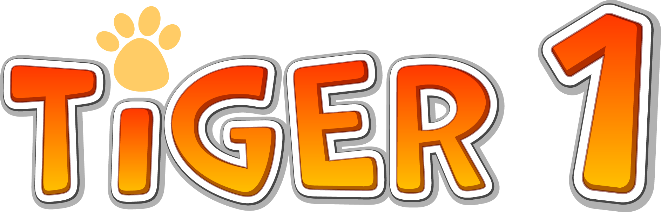 Macmillan Online SchoolDrodzy Państwo,Oddajemy w Państwa ręce zestaw RAMOWYCH scenariuszy lekcji do kursu Tiger, tak by ułatwić Państwu znacznie opracowywanie zdalnych lekcji w wariancie a-synchronicznym, czyli bez konieczności łączenia się z uczniami na żywo na wideo. Do każdego poziomu kursu Tiger otrzymują Państwo zestaw 8 ramowych scenariuszy lekcji, które z łatwością można dostosować do każdego kolejnego rozdziału podręcznika. 
W tym celu wystarczy wypełnić pola zaznaczone kolorem czerwonym odpowiednio dla danego rozdziału kursu (np. numerami stron / ćwiczeń itp.). Tak zaadaptowany scenariusz wystarczy przesłać uczniom i/lub ich rodzicom. Uczeń, samodzielnie lub przy pomocy rodzica, pobiera pliki, ogląda filmy umieszczone na kanale YouTube naszego wydawnictwa i odsyła do Państwa pracę domową. Jak mamy nadzieję za chwilę się Państwo przekonają, zestaw tych ramowych scenariuszy jest przemyślaną merytorycznie, a jednocześnie atrakcyjną dla ucznia propozycją, która opiera się na ulubionych przez dzieci elementach kursu Tiger, wśród których uczeń (i jego rodzic) znajdzie m. in.:animowane historyjkifilmy kulturowepiosenki (również w wersji guided singing)propozycje prac manualnych (tzw. arts & crafts).Lekcje opisane są w jasny i zrozumiały dla ucznia i rodzica sposób. Angażują rodzica do pomocy tam, gdzie to niezbędne, ale przede wszystkim zachęcają do ciekawej, wspólnej zabawy językowej w warunkach domowych.Warto podkreślić, że zaproponowana w naszych scenariuszach ramowych sekwencja zadań gwarantuje realizację kluczowych treści podstawy programowej w tej nowej, trudnej rzeczywistości, w której znaleźliśmy się wszyscy. Mamy nadzieję, że ten specjalnie przygotowany dla Państwa materiał okaże się pomocny w codziennym organizowaniu zdalnej edukacji językowej dla najmłodszych.Pozdrawiamy i życzymy powodzenia,Zespół wydawnictwa Macmillan